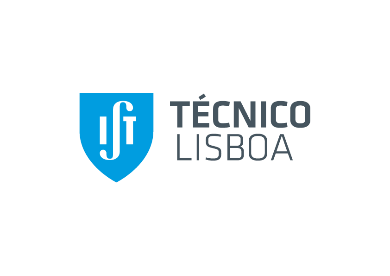 Declaração dos membros do agregado familiar que figurem nos documentos que foram partilhados os seus dados pessoais com o IST para os efeitos no regulamento de Bolsas de Estudo HOVIONE (a preencher pelos membros do agregado familiar)Eu, , autorizo o tratamento pelo IST, com a faculdade de transmissão à Hovione FarmaCiencia SA, dos meus dados pessoais que figuram nos documentos juntos ao formulário desta candidatura, tratamento esse que tem como finalidades as enunciadas no n.º 8 do art.º 11 do regulamento de bolsas de estudo 20__/20__ “HOVIONE Solidária na Educação”, de que tomei conhecimento.Lisboa, , de  de 20__________________________________________________________(Assinatura)